
Leçon : Partagez vos couleurs : Histoires de vie avec une maladie rare Généralités : Vous aurez besoin de Présentation :La Journée des maladies rares est une initiative coordonnée à l'échelle mondiale sur les maladies rares, lancé en 2008 et dirigé par EURORDIS avec plus de 65 organisations partenaires de l'alliance nationale des patients qui œuvrent pour l'équité d'opportunités sociales, de soins de santé et d'accès aux thérapies pour les personnes vivant avec une maladie rare.Depuis 2008, la Journée des maladies rares joue un rôle essentiel dans la création d'une communauté internationale des maladies rares incluant de nombreuses maladies, cultures et langues, tout en restant unie dans ses objectifs. La Journée des maladies rares est célébrée chaque année le 28 février (ou le 29 les années bissextiles), le jour le plus rare de l'année. Il y a plus de 300 millions de personnes vivant avec une ou plusieurs des 6 000 maladies rares identifiées dans le monde, toutes soutenues par leur famille, leurs amis et une équipe de soignants faisant partie de la communauté des maladies rares. Chaque maladie rare peut n'affecter qu'un petit nombre de personnes, dispersées dans le monde, mais si nous les réunissons toutes, le nombre de personnes directement atteintes équivaut à la population du troisième plus grand pays du monde. Les maladies rares touchent 3,5 à 5,9 % de la population mondiale.72 % des maladies rares sont génétiques tandis que les autres sont le résultat d'infections (bactériennes ou virales), d'allergies, de causes environnementales, ou sont dégénératives et prolifératives. 70 % des maladies génétiques rares commencent dans l'enfance. Dans la plupart des régions du monde, une maladie est définie comme étant rare lorsqu'elle touche moins de 1 personne sur 2 000. 
Ce plan de leçon fait partie d'une série incluse dans notre boîte à outils pour les écoles. Le but est d'aider à sensibiliser et faire campagne pour que les personnes vivant avec une maladie rare aient accès à plus d'opportunités dans leurs communautés. Remarque :Notre plan de leçon se concentre sur une histoire qui vient de l'auteure serbe renommée Danijela Pešić, également connue sous son nom de plume de Danijela Knez, qui vit elle-même avec une maladie rare (l’hypertension pulmonaire - HTAP) et elle a écrit ce livre en s'inspirant de ses propres expériences d'enfance. Le projet nommé Ivan Drazjl vient de sa collaboration avec un auteur pour enfants. 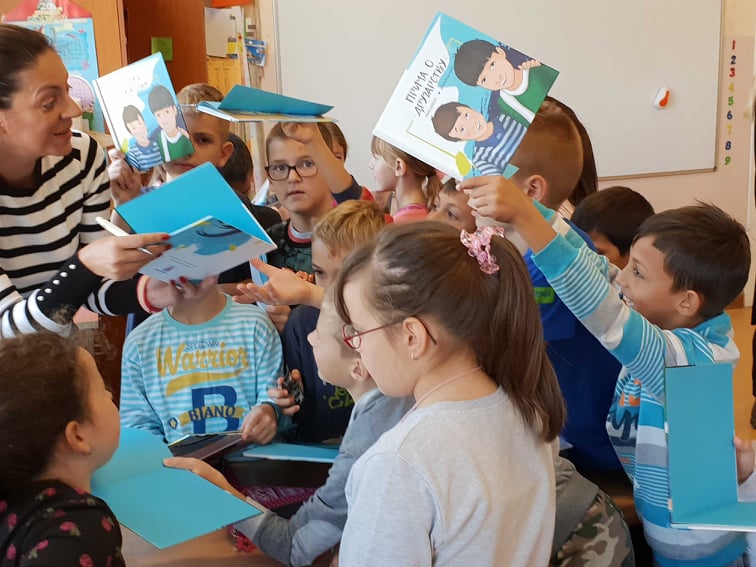 La maladie décrite dans cette histoire n'est pas nommée et ses symptômes sont décrits en termes très généraux, afin que de nombreux enfants puissent se reconnaître dans l'histoire. Cependant, les enfants trouvent que les histoires vraies sont très engageantes. Envisagez d'inviter des familles ayant une expérience avec une maladie rare pour qu'elles partagent leur histoire. Si les installations le permettent, vous pouvez aussi diffuser des vidéos qui aident à expliquer ce que c'est que vivre avec une maladie rare donnée pour les personnes atteintes et leur famille. Cela peut compléter la leçon et fournir un contexte significatif. Il n'est pas rare que les enfants rient ou dévisagent lorsqu'ils se retrouvent face à un handicap pour la première fois. Nous espérons que cette leçon et le livre pourront être utilisés comme point de discussion pour expliquer les problèmes de santé auxquels certains enfants peuvent être confrontés. Chacun de nous peut contribuer en se liant avec les autres et en aidant à briser l'isolement que certaines personnes peuvent ressentir. Bien que toutes les maladies rares ne soient pas génétiques, il existe des ressources expliquant les gènes et les maladies génétiques chez les enfants, au cas où vous souhaiteriez les intégrer dans une leçon future. Aperçu de la leçonÉchauffement :Commencez par vos routines normalesFaites référence à toute activité antérieure en relation à la maladie, le handicap ou l'inclusionNouvel apprentissage et pratique Lisez « A Friendship Story » (Une histoire d'amitié) avec les enfantsPosez des questions pour aider les enfants à réfléchir sur l'histoireRépondez aux questions des enfantsSupervisez l'exercice créatif [Remarque, il peut également être donné comme devoir]ConclusionPrenez une photo de groupe avec les affiches et envisagez de la partager sur les réseaux sociaux avec #JournéeDesMaladiesRaresAttribuez des devoirs : Demandez aux enfants de montrer leurs créations artistiques/ portraits à leurs parents et de leur parler de ce qu'ils ont appris à l'écoleDemandez aux enfants de parler à leur famille pour savoir si l'un de leurs proches ou amis de la famille a une maladie rare. Quels défis ont-ils rencontrés et comment les ont-ils surmontés ? Procédure de la leçon Lisez « A Friendship Story » (Une histoire d'amitié) avec les enfants [15 minutes]Imprimez l'histoire depuis « INSERT LINK » ou téléchargez-la pour la projeter Lisez l'histoire avec les enfants Posez des questions pour aider les enfants à réfléchir sur l'histoirePosez certaines ou toutes les questions ci-dessous :- Vous êtes-vous déjà senti si mal que votre famille a dû vous emmener chez un médecin ? Qu'aviez-vous ressenti ?- Avez-vous déjà été triste parce que vous étiez malade et que vous ne pouviez pas jouer avec les autres enfants ?- Pouvez-vous imaginer ressentir ça tout le temps alors qu'un médecin ne peut pas vous guérir ? -- Est-ce que votre mère et votre père seraient tristes ?- Saviez-vous qu'il y a des enfants vivant avec une maladie rare qui se sentent fatigués tout le temps et doivent souvent voir un médecin ? - Pouvez-vous imaginer ce qu'ils ressentent ?- Qu'avez-vous pensé de la surprise de Steven pour Luke ?Répondez aux questions des enfantsInvitez les enfants à poser toutes les questions qu'ils peuvent avoirEssayez d'anticiper les questions et vos réponses. Voici des questions que d'autres enfants ont posées après avoir lu ce livre : - C'est comme quand j'avais de la fièvre et que je ne pouvais pas sortir du lit ? C'est comme ça que ces enfants se sentent tout le temps ?- Est-ce que ces enfants ont choisi d'être malades ?- Pouvons-nous les aider à aller mieux ?- Comment pouvons-nous les aider ?- Pourquoi ne paient-ils pas un docteur cher qui les soignera ?- Est-ce qu'ils souffrent ?- Est-ce que la mère du garçon pleure tout le temps comme ma mère pleurait quand j'étais à l'hôpital ?- Sont-ils des héros ?- J'ai un ami qui est toujours malade et je l'aide toujours.- Est-ce qu'avoir une maladie rare est contagieux ?– « Je veux aider ces enfants, je les comprends, car ma sœur est en fauteuil roulant alors qu'elle devrait marcher. Ce sont des héros. »- Mon frère aussi est malade depuis longtemps. C'est trop triste. Je veux les aider.- Mon père est médecin et il soigne les enfants. Quand je serai grand, moi aussi je veux les soigner.Supervisez l'exercice créatif [Remarque : cette activité peut également être effectuée en tant que devoir à la maison]Exercice pour montrer son soutien. Demandez simplement aux enfants d'écrire leur nom sur le blanc inclus dans la carte d'engagement. Les cartes peuvent être accrochées dans la classe ou rapportées à la maison pour que les enfants la partagent avec leurs parents.Exercice de coloriage. Les enfants peuvent colorier cette feuille et les dessins peuvent être accrochés dans la classe ou rapportés à la maison pour que les enfants le partagent avec leurs parents. 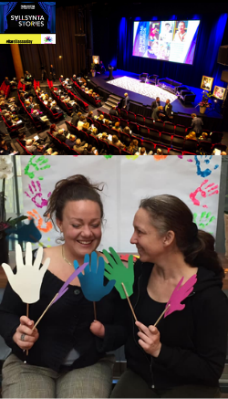 Soyez créatif ! N'hésitez pas à concevoir votre propre exercice artistique ! ConclusionPrenez une photo des affiches. Pensez à partager avec la communauté sur les réseaux sociaux en utilisant #JournéeDesMaladiesRaresAttribuez des devoirs : Demandez aux enfants de montrer leurs créations artistiques/ portraits à leurs parents et de leur parler de ce qu'ils ont appris à l'écoleDemandez aux enfants de parler à leur famille pour savoir si des membres de leur famille ou des amis vivent avec une maladie rare. Quels défis ont-ils rencontrés et comment les ont-ils surmontés ? La version 1 de l'exercice créatif se trouve dans les pages suivantes. Elles peuvent être imprimées en recto verso, car le verso de la feuille contient des informations destinées aux parents.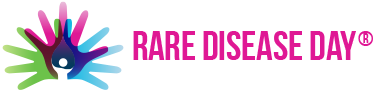 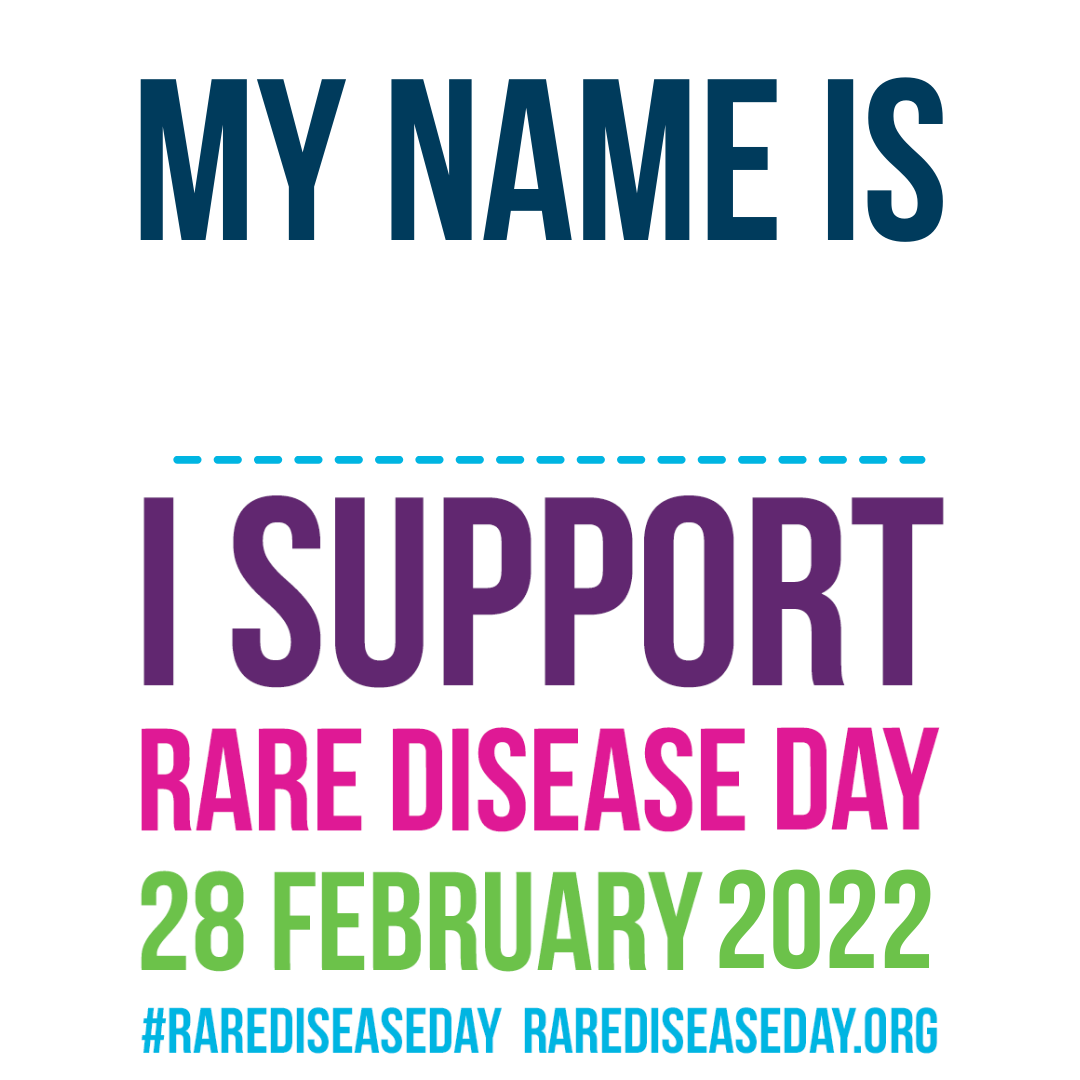 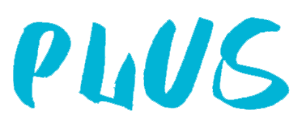 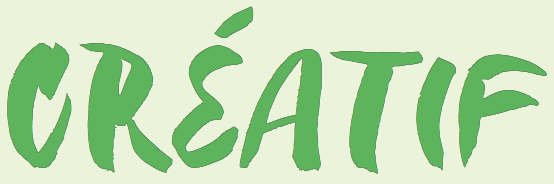 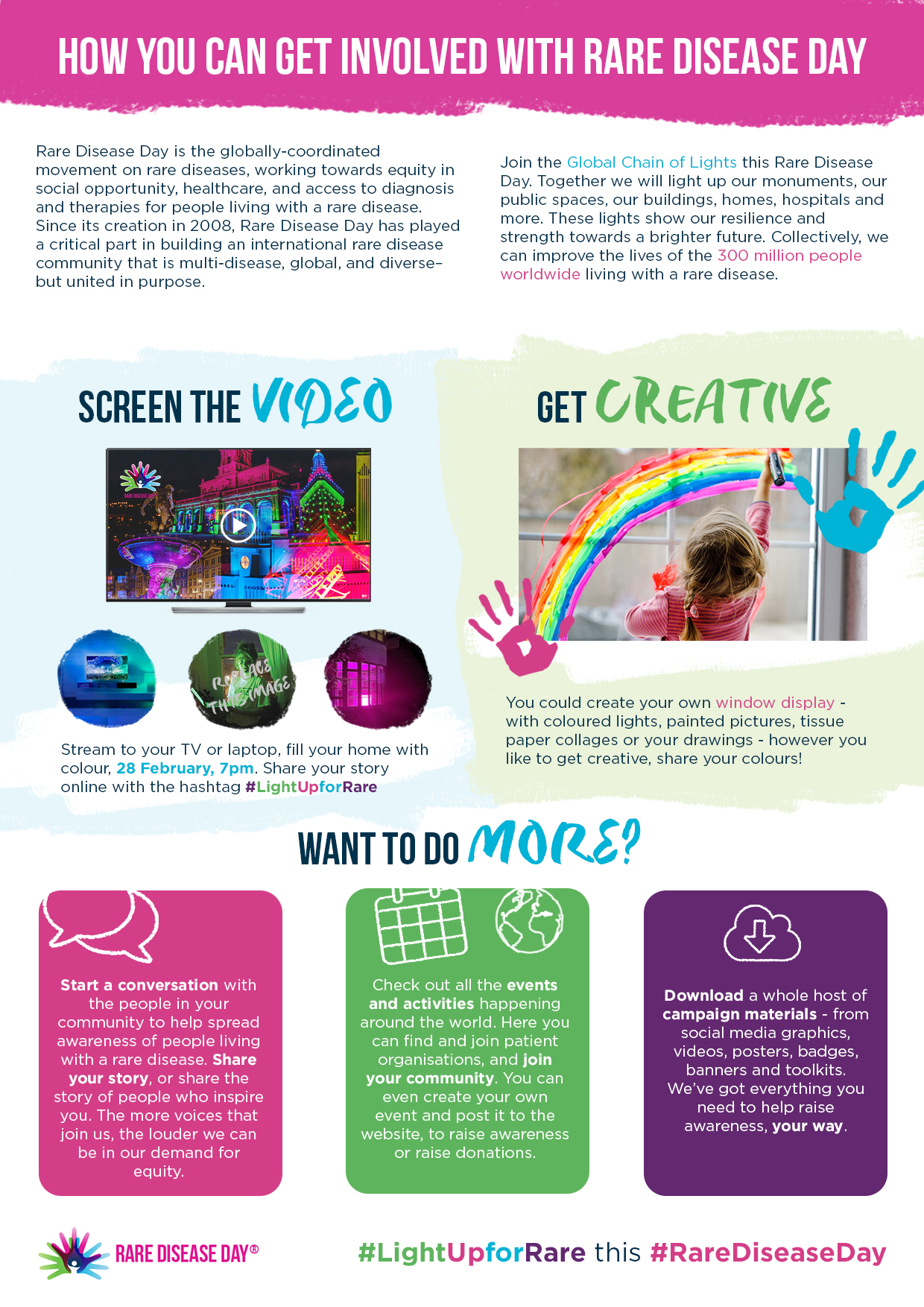 La version 2 de l'exercice créatif se trouve dans les pages suivantes. Elles peuvent être imprimées en recto verso, car le dos du papier contient des informations pour les parents. 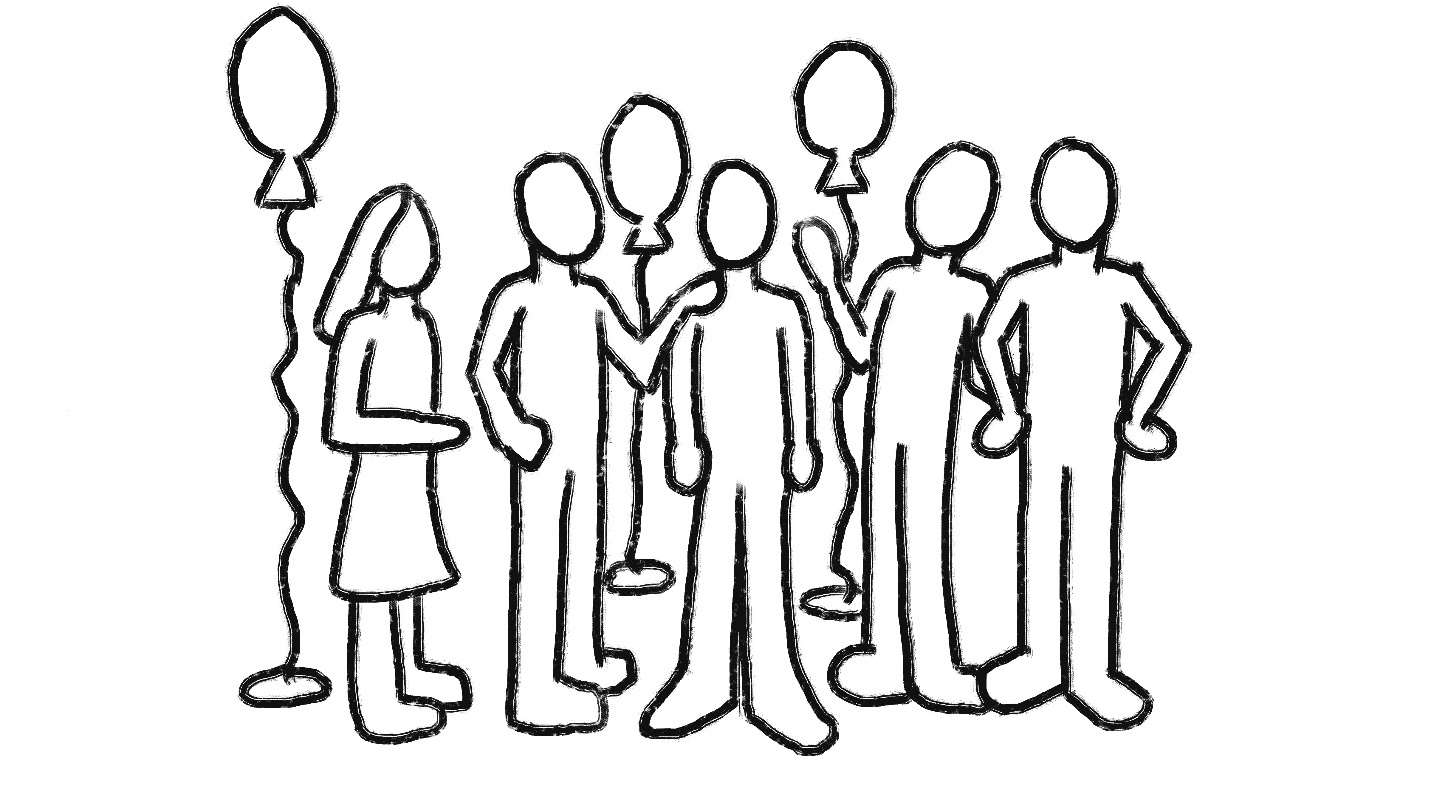 #RareDiseaseDay#LightUpforRareTemps :40 minutes Objectifs :Présenter aux enfants une compréhension basique de la vie avec une maladie rareEngendrer de l'empathie pour les enfants atteints d'une maladie rare (ou toute maladie chronique)Inviter les enfants à réfléchir à des manières d'inclure les enfants atteints d'une maladie rare Matériaux :« A Friendship Story » (Une histoire d’amitié) (livre imprimé ou version numérique pour projection) Imprimés :Journée des maladies rares : affiche de contours des mains ou feuille de coloriage de la Journée des maladies rares Ressources :Crayons noirs et/ou crayons de couleur 